СОВЕТ ДЕПУТАТОВ МУНИЦИПАЛЬНОГО ОКРУГА ЛОМОНОСОВСКИЙРЕШЕНИЕ14 июня 2022 года   № 86/4Об отказе в согласовании установки ограждающих устройств на придомовой территории по адресу: город Москва, улица Академика Пилюгина дом 20 корпус 2 В соответствии с пунктом 5 части 2 статьи 1 Закона города Москвы от 11 июля 2012 года № 39 «О наделении органов местного самоуправления муниципальных округов в городе Москве отдельными полномочиями города Москвы», постановлением Правительства Москвы от 2 июля 2013 года № 428-ПП «О порядке установки ограждений на придомовых территориях в городе Москве», рассмотрев обращение Терентьева Олега Юрьевича от 31 мая 2022 года и протокол № 1 внеочередного общего собрания собственников помещений в многоквартирном доме от 30 мая 2022 года об установке ограждающих устройств на придомовой территории многоквартирного дома по адресу: город Москва, улица Академика Пилюгина дом 20 корпус 2, Совет депутатов муниципального округа Ломоносовский решил: Отказать в согласовании установки ограждающего устройства: автоматического откатного шлагбаума с электромеханическим приводом NICE ROBUS 400 на придомовой территории многоквартирного дома по адресу: город Москва, улица Академика Пилюгина дом 20 корпус 2 (приложения 1,2,3).Направить настоящее решение в Департамент территориальных органов исполнительной власти города Москвы; префектуру Юго-Западного административного округа города Москвы; управу Ломоносовского района города Москвы и уполномоченному лицу на представление интересов собственников помещений в многоквартирном доме по вопросам, связанным с установкой ограждающих устройств и их демонтажем в течение 3 рабочих дней после принятия настоящего решения.Опубликовать настоящее решение в бюллетене «Московский муниципальный вестник».Настоящее решение вступает в силу с даты официальной публикации в бюллетене «Московский муниципальный вестник».Контроль за выполнением настоящего решения возложить на главу муниципального округа Ломоносовский Г.Ю. Нефедова.Глава муниципального округа Ломоносовский 									Г.Ю. Нефедов лПриложение 1к решению Совета депутатов муниципального округа Ломоносовский от 14 июня 2022 года № 86/4Проект размещения ограждающих устройств на придомовой территории многоквартирного дома по адресу: город Москва, улица Академика Пилюгина дом 20 корпус 21. Место размещения шлагбаумов: г. Москва, улица Академика Пилюгина дом 20 корпус 2, при въезде на дворовую территорию.2. Тип оборудования:Шлагбаум автоматический откатной с электромеханическим приводом NICE ROBUS 400.2. Рис.  Схема размещения шлагбаума: 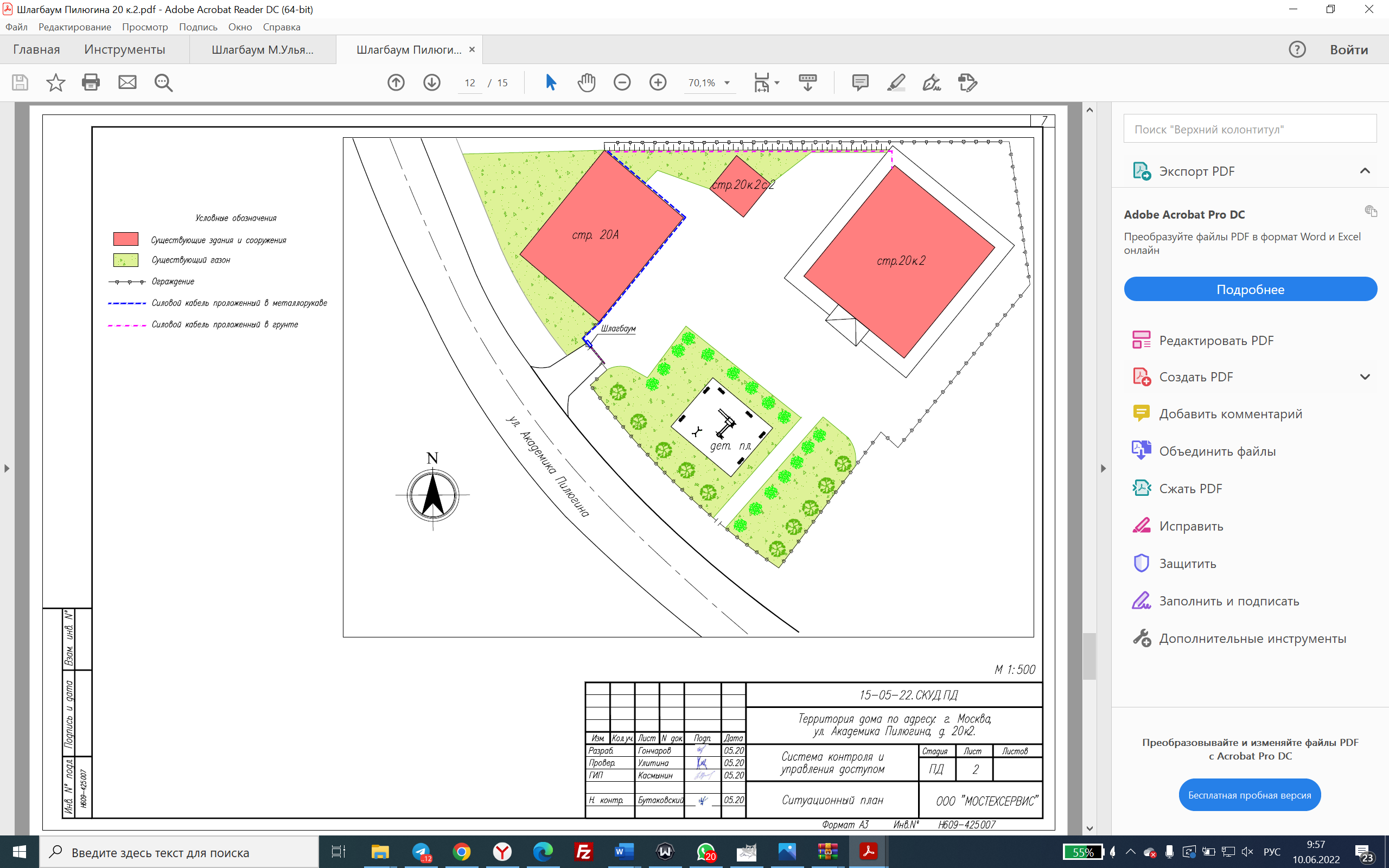 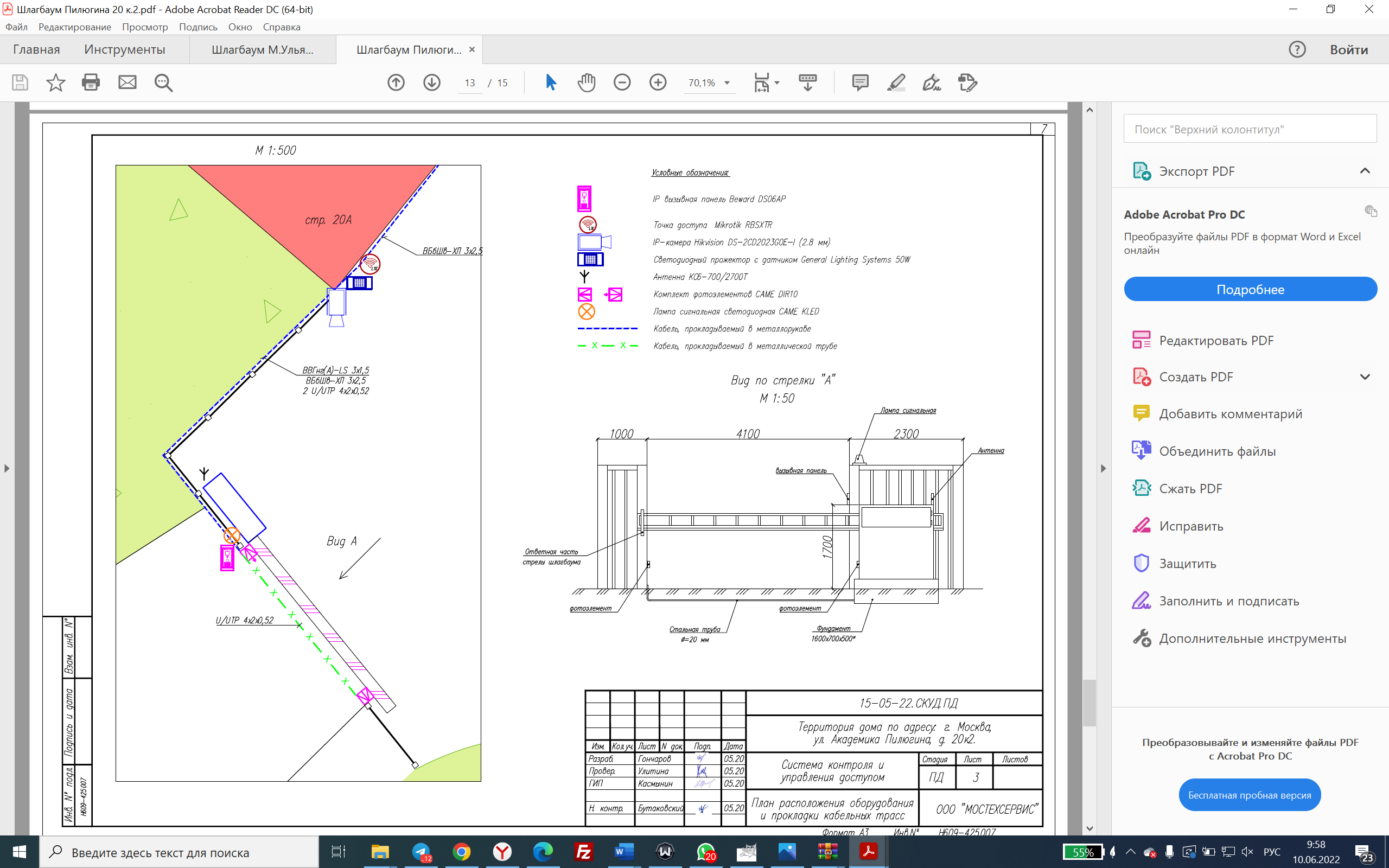 Приложение 2к решению Совета депутатов муниципального округа Ломоносовский от 14 июня 2022 года № 86/4Характеристика ограждающего устройстваШлагбаум автоматический откатной длиной стрелы 4 метра (см. рис.1). Шлагбаум имеет электромеханический привод NICE ROBUS 400 с двигателем на 24В постоянного тока, встроенный блок управления, электронная система определения конечных положений (без настроечных кулачков). Также отличительной характеристикой шлагбаума является самоблокирующийся редуктор, который блокирует стрелу как в открытом, так и в закрытом состоянии. Механизм разблокировки с ключом находится на корпусе привода, поэтому даже при отсутствии электропитания шлагбаум может открываться и закрываться вручную (см. рис.3). Возможно подключить аккумуляторную батарею, для обеспечения выполнения маневров при отключении электропитания шлагбаума. Автоматическое определение препятствий и мониторинг потребляемой мощности во время автоматического движения. Автоматическое обнаружение неисправностей во время работы, использование сигнальной лампы для сообщения о неполадках в системе, на корпусе предусмотрены места для крепления фотоэлементов.Тумба шлагбаума в комплекте с направляющими роликами, размер 1250х500х1250мм, зашита листом 1.5мм, имеет окно для обслуживания привода. Конструкция окрашена порошковой полиэфирной краской. В закрытом положении стрела лежит на приемной стойке, укомплектованной ловителем для стрелы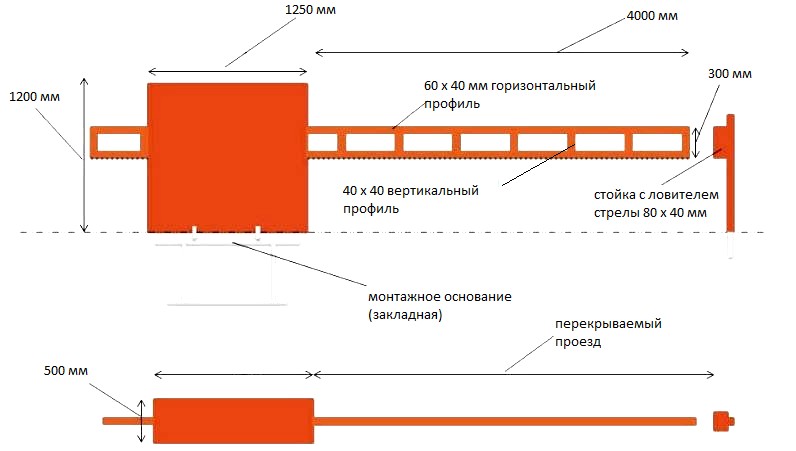 1.3. Технические показателя шлагбаумаДля более комфортного управления откатными воротами используются системы автоматики. Открытие и закрытие полотна откатных ворот осуществляется электромеханическим приводом. Он приводится в действие нажатием кнопки пульту дистанционного управления. Конструкция откатных ворот оснащается фотоэлементами, которые контролируют открытие и закрытие ворот, обеспечивая безопасный проход людей, домашних животных и проезд автомобилей.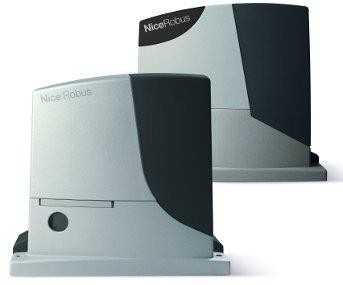 Приложение 3к решению Совета депутатов муниципального округа Ломоносовский от 14 июня 2022 года № 86/4Мотивированный отказСовет депутатов муниципального округа Ломоносовский принял решение об отказе в согласовании установки ограждающих устройств на придомовой территории многоквартирного дома по адресу: улица Академика Пилюгина дом 20 корпус 2.Отказ вынесен по причине оформления протокола общего собрания собственников многоквартирного дома по адресу: город Москва, улица Академика Пилюгина дом 20 корпус 2 с нарушением действующего федерального законодательства (Жилищного кодекса РФ) и подзаконных актов Правительства Москвы (Постановление Правительства Москвы от 2 июля 2013 года N 428-ПП «О порядке установки ограждений на придомовых территориях в городе Москве»). В соответствии с пунктом 2 частью 2 статьи 44 Жилищного кодекса РФ (далее – ЖК РФ) к компетенции общего собрания собственников помещений в многоквартирном доме относится принятие решений о пределах использования земельного участка, на котором расположен многоквартирный дом, в том числе введение ограничений пользования им, а также о заключении соглашения об установлении сервитута, соглашения об осуществлении публичного сервитута в отношении земельного участка, относящегося к общему имуществу в многоквартирном доме;Согласно части 1 статьи 46 ЖК РФ решения общего собрания собственников помещений в многоквартирном доме по вопросам, поставленным на голосование, принимаются большинством голосов от общего числа голосов принимающих участие в данном собрании собственников помещений в многоквартирном доме, за исключением предусмотренных пунктами 1 - 3.1 части 2 статьи 44 ЖК РФ решений, которые принимаются большинством не менее двух третей голосов от общего числа голосов собственников помещений в многоквартирном доме.Согласно части 5 статьи 46 ЖК РФ решение общего собрания собственников помещений в многоквартирном доме, принятое в установленном ЖК РФ порядке, по вопросам, отнесенным к компетенции такого собрания, является обязательным для всех собственников помещений в многоквартирном доме, в том числе для тех собственников, которые не участвовали в голосовании.Таким образом, поскольку установка шлагбаума во дворе дома относится к использованию земельного участка, включая ограничение пользования этим участком, общее собрание собственников помещений в многоквартирном доме вправе принять решение установить шлагбаум во дворе дома. Однако такое решение должно быть принято не простым большинством голосов, а за него должны проголосовать не менее двух третей от общего числа голосов собственников (часть 1 статьи 46 ЖК РФ).Данная позиция также находит свое подтверждение в письме Министерства строительства и жилищно-коммунального хозяйства РФ от 3 февраля 2020 г. N 2727-ОГ/04 «О принятии решения об установки шлагбаума во дворе дома».В протоколе общего собрания собственников №1 от 30 мая 2022 года количество голосов собственников, проголосовавших «ЗА» по пятому вопросу повестки «Правила пользования (регламент) ограждающими устройствами», составляет 66,39% голосов собственников, что меньше 2/3, которые требуются в соответствии с ЖК РФ.В соответствии с пунктом 9.1. Постановления Правительства Москвы №428-ПП «О порядке установки ограждений на придомовых территориях в городе Москве» основаниями для отказа в согласовании советом депутатов установки ограждающего устройства являются: (9.1) Несоблюдение требований по обеспечению круглосуточного и беспрепятственного проезда на придомовую территорию пожарной техники, транспортных средств правоохранительных органов, скорой медицинской помощи, служб Министерства Российской Федерации по делам гражданской обороны, чрезвычайным ситуациям и ликвидации последствий стихийных бедствий, организаций газового хозяйства и коммунальных служб.Таким образом, учитывая, что «Правила пользования (регламент) ограждающими устройствами» не был принят, Совет депутатов не может на основании такого протокола согласовать установку ограждающего устройства по адресу: улица Академика Пилюгина дом 20 корпус 2.Электрические характеристикиПитание (В пер. тока, 50Гц)230Питание двигателя (В пост.тока)24Номинальный ток (А)1,1Мощность (Вт)250Рабочие характеристикиМаксимальная скорость (м/с)0,34Усилие (Н)400Интенсивность (циклов/час)35Размерные и общие характеристикиКласс защиты (IP)44Рабочая температура (ОС min/max)-20 / +50Размеры (мм)330х195х227hВес (кг)8